Týdenní plán od  6.5. – 10.5. Den matek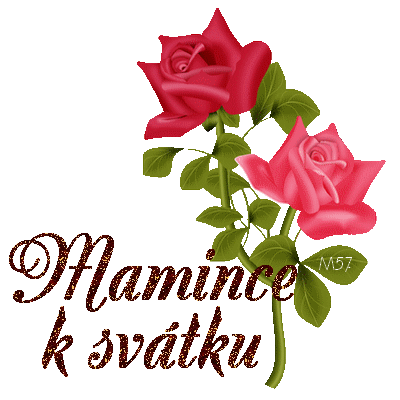 PředmětVÝTVARNÁ VÝCHOVA  Poznámky        Výtvarná výchovaTéma: Moje máma svátek má.Pomůcky: Nůžky, lepidlo, barevné papíry.Informace